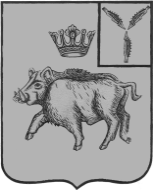 АДМИНИСТРАЦИЯБАЛТАЙСКОГО МУНИЦИПАЛЬНОГО РАЙОНА
САРАТОВСКОЙ ОБЛАСТИП О С Т А Н О В Л Е Н И Ес.БалтайОб отмене некоторых постановленийадминистрации Балтайскогомуниципального районаВ соответствии с Федеральным законом от 27 июля 2010 года № 210-ФЗ «Об организации предоставления государственных и муниципальных услуг», приказом МВД России от 31.12.2017 № 984 «Об утверждении Административного регламента Министерства внутренних дел Российской Федерации по предоставлению государственной услуги по регистрационному учету граждан Российской Федерации по месту пребывания и по месту жительства в пределах Российской Федерации», руководствуясь Уставом Балтайского муниципального района,ПОСТАНОВЛЯЮ:1.Отменить следующие постановления администрации Балтайского муниципального района:-от 10.08.2017 № 345 «Об утверждении административного регламента по предоставлению муниципальной услуги «Предоставление выписки из домовой (поквартирной) книги, поквартирной карточки»;-от 25.01.2018 № 61 «О внесении изменений в постановление администрации Балтайского муниципального района от 10.08.2017 № 345 «Об утверждении административного регламента по предоставлению муниципальной услуги «Предоставление выписки из домовой (поквартирной) книги, поквартирной карточки»;-от 24.04.2018 № 178 «О внесении изменений в постановление администрации Балтайского муниципального района от 10.08.2017 № 345 «Об утверждении административного регламента по предоставлению муниципальной услуги «Предоставление выписки из домовой (поквартирной) книги, поквартирной карточки»;-от 13.09.2018 № 348 «О внесении изменений в постановление администрации Балтайского муниципального района от 10.08.2017 № 345 «Об утверждении административного регламента по предоставлению муниципальной услуги «Предоставление выписки из домовой (поквартирной) книги, поквартирной карточки»;-от 11.01.2019 № 8 «О внесении изменений в постановление администрации Балтайского муниципального района от 10.08.2017 № 345 «Об утверждении административного регламента по предоставлению муниципальной услуги «Предоставление выписки из домовой (поквартирной) книги, поквартирной карточки»;-от 13.02.2020 № 66 «О внесении изменений в постановление администрации Балтайского муниципального района от 10.08.2017 № 345 «Об утверждении административного регламента по предоставлению муниципальной услуги «Предоставление выписки из домовой (поквартирной) книги, поквартирной карточки».2.Признать утратившими силу пункты 1, 38, 105 в приложении к постановлению администрации Балтайского муниципального района от 09.09.2019 № 377 «О внесении изменений в некоторые постановления администрации Балтайского муниципального района».3.Настоящее постановление вступает в силу со дня его обнародования.4.Контроль за исполнением настоящего постановления возложить на помощника главы администрации Балтайского муниципального района.Глава Балтайскогомуниципального района						А.А.Грунов